Bürgerinitiative „Lebenswertes Rübenach“ e.V. 
www.lebenswertes-ruebenach.de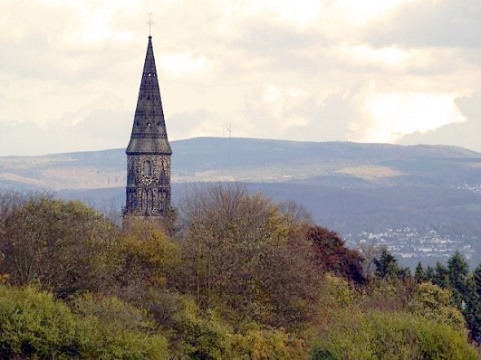 Tagesordnung zur Mitgliederversammlungam Mittwoch  07. Februar 2024  Um 19.00 Uhr Im Tennisheim Rübenach Aachener Str. 2iBegrüßung (Insbesondere der eingeladenen Ratsmitglieder )Radweg oder Bahnstrecke  ? Was wollen wir ? Unterschriftensammlung nötig? Demo oder Mahnwache für ein lebenswertes Rübenach?Der Kartoffel-Krey ist zwar weg - aber leider nicht  sein Dreck ….. Verkehrsentwicklung Messung Aachener Straße (Januar Ergebnisse)Sachstand Petition Lärmschutz A 48  Sachstand Klagen gegen die Stadt  wegen Verkehrsberuhigung Situation der Wanderwege / Bänke            - Neue Bänke – Alte Bänke             - Einsatz der „Bank -Truppe“   Vereinsinterna - Vorbereitung einer Mitgliederwerbeaktion             - Neustrukturierung des Vorstandes 	     - Vorbereitung Jahreshauptversammlung mit Vorstandswahl Verschiedenes             ……Alles was Sie sonst noch auf dem Herzen haben….     Aachener Straße 65;  56072 Koblenz Rübenach    Tel.: 0261 – 2100202   Fax: 0261 – 2006868   E -mail: neitzel-ruediger@t-online.de